Alpha Delta Kappa Fifth Meeting 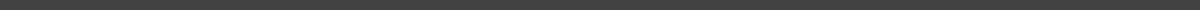 27 April, 2020 / 5:00pm - 6:22pm / Online Via Zoom ATTENDEESAdvisors: Suzanne Maly, Donna Jurich, Maria Orozco Club Members: Lili Martinez, Rosa Calderon, Diana Teran, Marisol Bejarano, Delanie Davis, Cyntia Dillman, Madisen Heinzel, Inez Pinedo, Kiara Imblum, Celina Rascon, Abigail Reyes Other Attendees: Jeff Lang, Michael McGowanAGENDAMeeting Agenda for Alpha Delta Kappa Collegiate Club– Monday Apr. 27, 2020, 5pmLocation:  Zoom Meeting, (please state your name each time before speaking.)Meeting called to order by Rosa Elena Calderon, PresidentBackground of Alpha Delta Kappa Organization Goals and Philosophy “The purpose of an Alpha Delta Kappa Collegiate Club is to support future educators while promoting educational excellence, professionalism, altruism, and world understanding. Some of the support for these future educators will come specifically from the Alpha Delta Kappa International Organization, primarily through the assistance of our local chapters and its members.”Role call of officers by Vice President, Lili. (Marisol will take written notes of all members joining us and will take minutes of this meeting)President  - Rosa Elena Calderon, Vice President - Lizette Liliana Martinez, Secretary - Marisol Isabel Bejarano, Treasurer - Celina Sabrina Rascon, Historian – Diana Teran, Public Relations Chair – Ashley Rodriguez, Membership Chair – Madisen Heinzel and Abigail Reyes, Special Events Chair –  (group effort)Program and Introduction of Guests joining us tonight are Jeff Lang and Michael McGowen from Arizona Education Association, AEA, They have a  PPT and program about Aspiring Educator Program.  We are invited to join this program.Business Meeting:Old Business  - Announcements by Suzanne (Scholarships, Wish Lists to send to Az State President, Treasurer Report:  Celina Historian – Diana Public Relations – Ashley Membership – Madisen and AbigailDiscussions:  1. presentation by AEA and your thoughts about joining or making it part of our club.2. schedule for zoom summer meetings  3. altruistic ideas sent to Lili or Ashley New Business:Re-registration of the club, Celina is checking on this , recruiting students you may know who are beginning at U of A this Fall.  Freshmen and Sophomores may possibly be welcomed into the club beginning this summer.Next general meeting:  Date??  Set date on Calendar.MEETING NOTESJeff Lang PPT: What is a Union?Work to raise wages Representative of middle classAdvocate for improving working & learning conditions NEA - National Education Association benefitsVoiceHelp with school loan forgivenessGrant opportunities state/national student conferences Networking across all 50 statesPolitical action and activism Million dollar liability insurance for student teaching $20 dues Driving Factors of NEATeacher quality Community outreach Political actionQuestions/Comments:Red for Ed is at the heart of a union NEA gives to “back up” and advice during student teaching Old Business Congratulations to Maddie & Celina for being awarded the ADK scholarship!! *virtual applause* Potential scholarship reward opportunities in email Suzanne sent, response ASAP if interested! Lenders - People can borrow laptops if they don’t have one New Business Motion to send gift cards made by Inez Abigail seconds the motion Rosa concludes that motion carries $25 goes to four people of medical personnel + maybe a little note? Cash cards come with feesThose in contact with the medical personnel should email Suzanne/Celina what those people like to get them the best fit gift cards Elections Reach out personally if you don’t feel comfortable with the position you hold To be a chairman you must be a UA studentTreasury Report with Celina: Financial report demonstrated in an excel file Current total balance = $2,025.20 Renewal fees?Date to renew Club Thursday April 30th at 3:00Zoom link will be sent by Donna Historian/Public relations Diana found an app (with Lili’s help) that facilitates putting pictures into albums with captions; “Photo Circle” Digital albums can be shared (will be shared by Suzanne with our chapter shortly) It only works with phones, cannot be put in a computer We should all try to reach out to Ashley Membership Chair Nothing new from Maddie, but start thinking about ways to engage people in the fall both on and off campus to expand membership Looking likely that freshman and sophomores will be able to join/participate with ADK Summer Zoom meetings Evening works best for everyone Discuss online activities we could potentially do as a club A monday in May; May 18th at 5:00 pm Lili’s Birthday next week!Everyone should put their birthdays in the groupchat so we can do something special for each birthday 